Psychodrama**** Potluck Dinner ****Tuesday 17 November, 7pmPhillipstown Community Hub39 Nursery Rd, PhillipstownChristchurch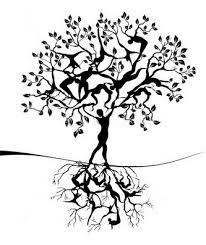 Join us for an informal gathering for a potluck dinner from 7pm. Regional AANZPA members, associate members and affiliates welcome Theatre of Spontaneity attendees, Psychodrama trainees, and others interested. This will follow our regional association AGM (6.30-7pm).